УтвержденоРаспоряжением заместителямэра города Архангельскаот 25.04.2014 г. № 1253рКОНКУРСНОЕ ЗАДАНИЕна проведение конкурса на право заключения договора 
на осуществление регулярных пассажирских перевозок на территории муниципального образования "Город Архангельск"Организатор конкурса:  мэрия города  Архангельска:  163000,  г.Архангельск, пл. В.И.Ленина, д. 5. Место проведения конкурса: департамент городского хозяйства мэрии города Архангельска: . Архангельск, пр. Троицкий, д. 60, каб. 418. Контактные телефоны: 606-731, 606-737. Конкурс проводится в отношении лотов: Лот № 11.1. Автобусный маршрут № 6 «ЖД Вокзал – ул. Кедрова» 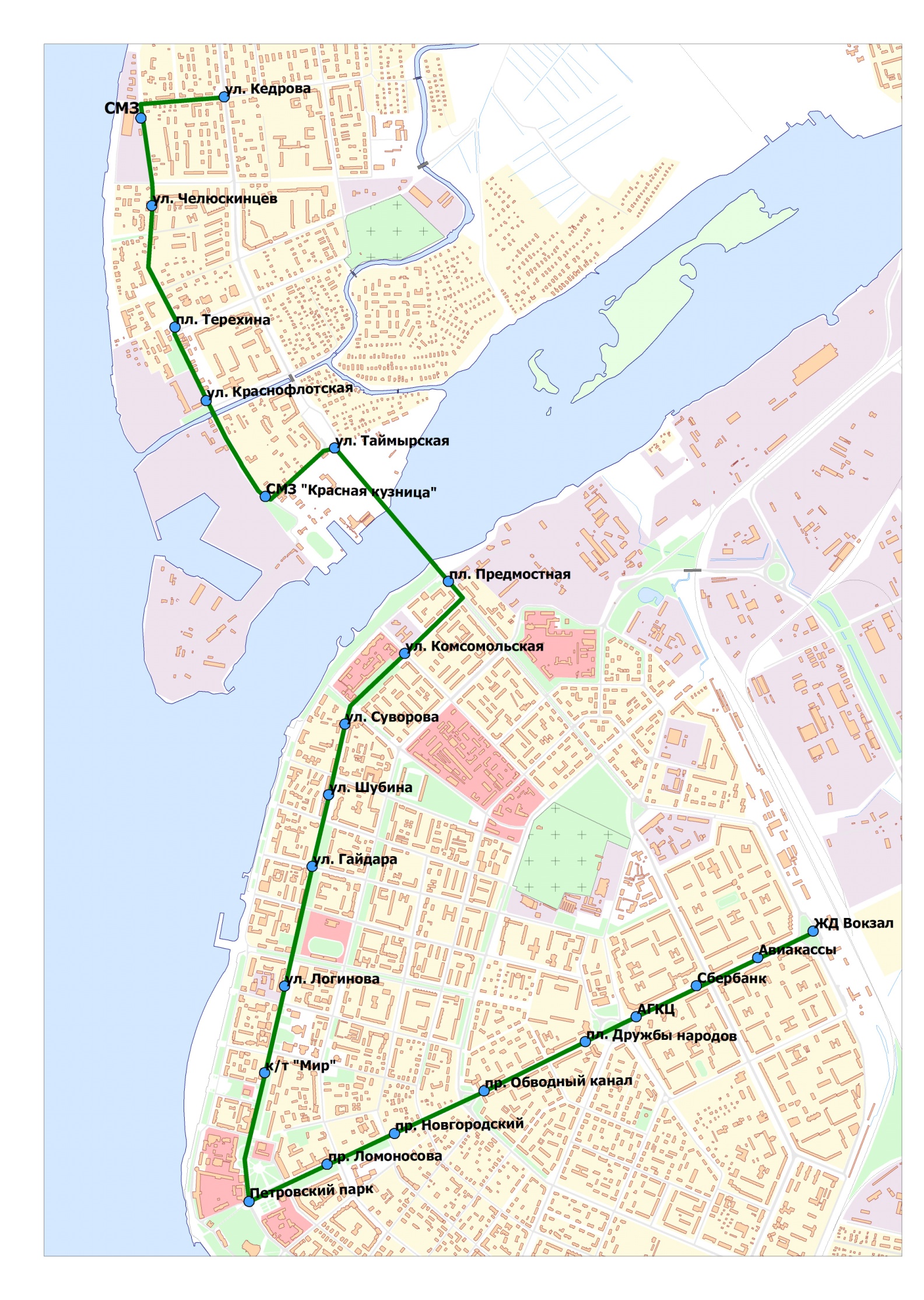 1.2. Автобусный маршрут № 62 «ЖД Вокзал – ул. Галушина»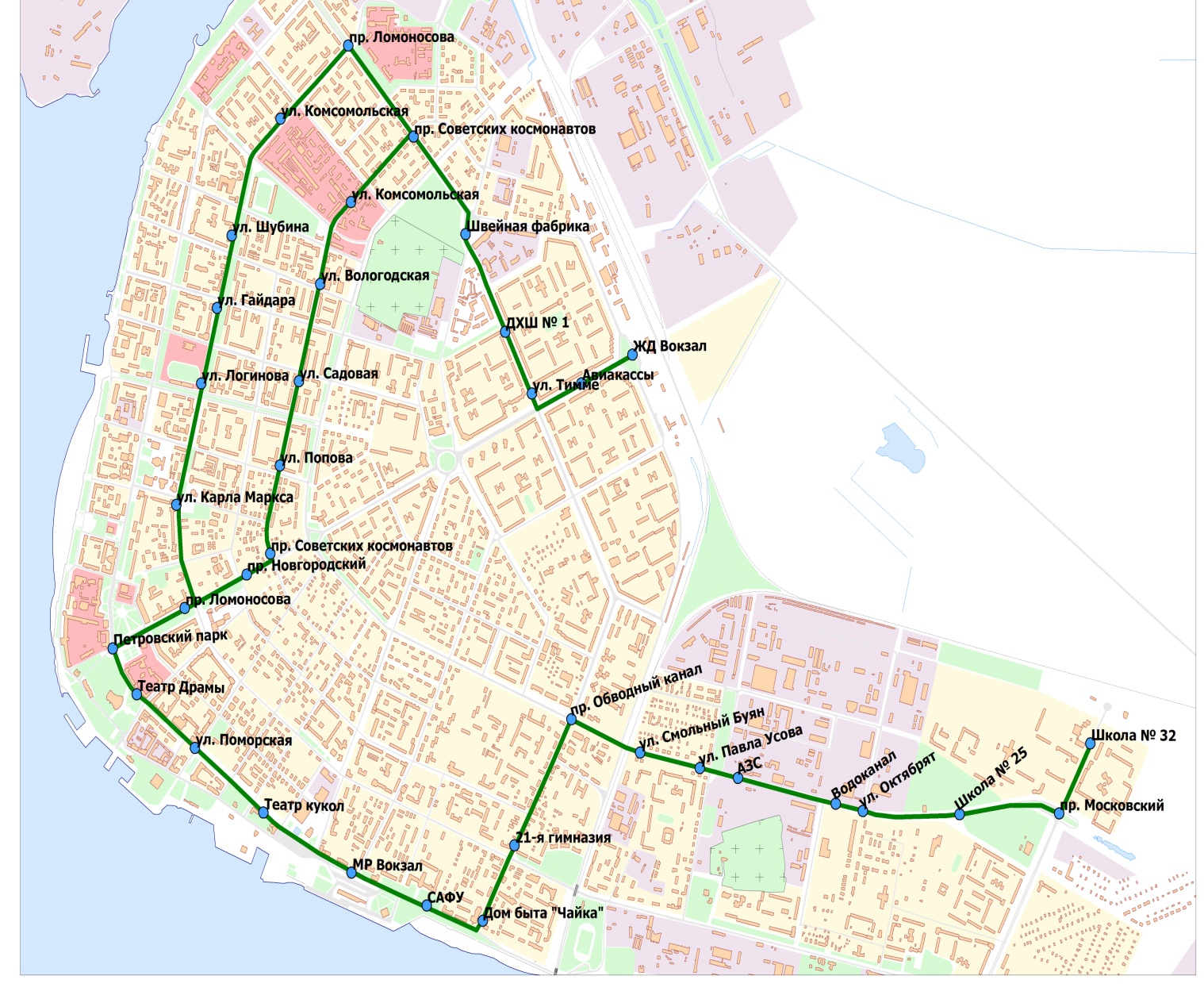 1.3. Автобусный маршрут № 76 «ЖД Вокзал – кольцевой»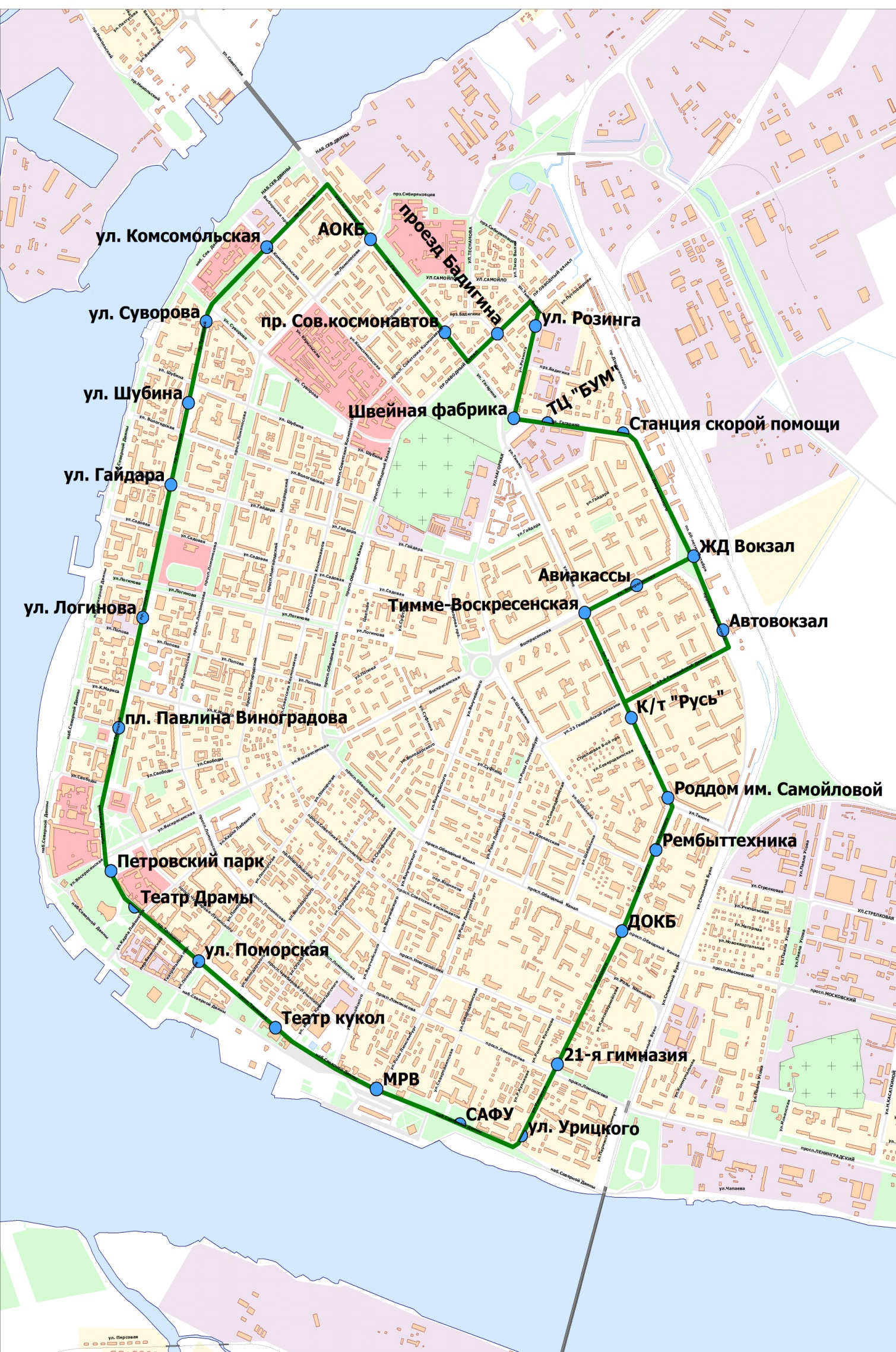 1.4. Расписание движения (предлагаемое)Рабочие расписания движения составляются победителем конкурса на право заключения договоров на осуществление регулярных пассажирских перевозок на территории муниципального образования «Город Архангельск» или претендентом, чья заявка на конкурс была признана единственной, отдельно по каждому маршруту с учетом предлагаемых начала-окончания работы и интервала движения и передается на утверждение в отдел транспорта и связи управления транспорта и дорожно-мостового хозяйства департамента городского хозяйства мэрии города Архангельска с подписанными договорами.1.5. Требования к транспортным средствам1.6. Квалификационные, технические, санитарные, кадровые и иные требованияКвалификационные, технические, санитарные, кадровые и иные требования к претендентам должны соответствовать Федеральному закону от 10.12.1995 № 196-ФЗ «О безопасности дорожного движения», Федеральному закону от 08.11.2007 № 259-ФЗ «Устав автомобильного транспорта и городского наземного электрического транспорта», «Правилам перевозок пассажиров и багажа автомобильным транспортом и городским наземным электрическим транспортом», утвержденным Постановлением Правительства РФ от 14.02.2009 № 112, а также иными нормативно-правовыми документами в сфере пассажирских автоперевозок.1.7. Проект договора на осуществление регулярных пассажирских перевозок на территории МО «Город Архангельск»ДОГОВОР № А010на осуществление регулярных пассажирских перевозок на территории МО «Город Архангельск»«__» __________ .					 		            г. АрхангельскМэрия города Архангельска, действующая от имени и в интересах муниципального образования «Город Архангельск», в лице директора департамента городского хозяйства мэрии города ________________________________________, действующего на основании доверенности от __________ года № _________, именуемая в дальнейшем Заказчик, с одной стороны, и _____________________________________________________________, действующий на основании Устава (или Свидетельства) и именуемый в дальнейшем Исполнитель, с другой стороны, вместе именуемые Стороны, в соответствии с Протоколом № ___ от ___________ г. заседания конкурсной комиссии на право заключения договора на осуществление регулярных пассажирских перевозок на территории муниципального образования «Город Архангельск», заключили настоящий договор о нижеследующем: 1. Предмет договора1.1. Заказчик поручает, а Исполнитель принимает на себя обязательства по осуществлению регулярных пассажирских перевозок на территории муниципального образования «Город Архангельск» по схемам и расписаниям движения, утвержденным Заказчиком, на следующих маршрутах:- № 6 «ЖД Вокзал – ул. Кедрова» - 22 единицы;- № 62 «ЖД Вокзал – ул. Галушина» - 21 единица;- № 76 «ЖД Вокзал – кольцевой» - 20 единиц.         1.2. Регулярные пассажирские перевозки осуществляются в соответствии с действующим законодательством в сфере регулярных пассажирских перевозок.2. Обязательства и права Сторон2.1. Заказчик обязуется:2.1.1. Обеспечить содержание заездных карманов, посадочных и разворотных площадок, расположенных на маршруте в границах муниципального образования «Город Архангельск». 2.1.2. Обо всех изменениях схем и расписаний движения уведомлять Исполнителя не позднее 3 (трех) рабочих дней до даты начала их применения. 2.1.3. Своевременно информировать население города Архангельска обо всех изменениях на маршруте через средства массовой информации.2.2. Заказчик вправе:2.2.1. Требовать от Исполнителя исполнение обязательств, предусмотренных настоящим договором, в том числе письменно, в претензионном порядке.2.2.2. Осуществлять контроль исполнения Исполнителем утвержденных расписаний движения, а также утвержденных схем движения маршрутов посредством спутниковой навигации  ГЛОНАСС или ГЛОНАСС/GPS через центральную диспетчерскую службу МУП «Архангельское предприятие пассажирских перевозок» (далее – ЦДС МУП «АППП») в соответствии с действующим законодательством в сфере регулярных пассажирских перевозок.2.2.3. В одностороннем порядке изменять схемы и расписания движения на маршрутах.2.2.4. Отказать Исполнителю в согласовании привлечения к исполнению обязательств, предусмотренных настоящим договором, соисполнителей (индивидуальных предпринимателей или юридических лиц) в следующих случаях:2.2.4.1. При отсутствии у соисполнителя лицензии на пассажирские перевозки пассажиров автомобильным транспортом, оборудованным для перевозки более 8 человек.2.2.4.2. При отсутствии у соисполнителя в собственности или ином законном основании транспортных средств по классу, типу и оборудованию соответствующих требованиям, предусмотренным подпунктами 2.3.1 и 2.3.2 настоящего договора.2.2.4.3. При одностороннем отказе мэрией города Архангельска от исполнения договора на оказание услуг по перевозке пассажиров, ранее заключенного с перевозчиком, выступающим в качестве соисполнителя, в течение трех лет, предшествующих дате получения согласования.2.2.4.4. При проведении в отношении соисполнителя процедуры ликвидации и наличии решения арбитражного суда о признании его банкротом и об открытии конкурсного производства.2.2.5. Отозвать согласование по привлечению соисполнителя к исполнению обязательств, предусмотренных настоящим договором, в случае возникновения у соисполнителя признаков, предусмотренных подпунктами 2.2.4.1 – 2.2.4.4 настоящего договора и (или) систематического (два и более) нарушений обязательств, предусмотренных настоящим договором.2.2.6. В одностороннем порядке отказаться от исполнения настоящего договора, письменно уведомив об отказе от исполнения договора Исполнителя не менее чем за 60 (шестьдесят) календарных дней до даты расторжения договора, в следующих случаях:2.2.6.1. Маршрут исключен из утвержденного мэрией города Архангельска Перечня маршрутов регулярных пассажирских перевозок на территории муниципального образования "Город Архангельск".2.2.6.2. Исполнитель в течение 30 (тридцати) календарных дней с момента получения повторной претензии, направленной Заказчиком, по устранению одних и тех же нарушений обязательств, предусмотренных настоящим договором, не выполнил ее требования.2.3. Исполнитель обязуется:2.3.1. Обеспечить на маршрутах, указанных в пункте 1.1 настоящего договора, работу транспортных средств не ниже малого класса (согласно общероссийскому классификатору основных фондов ОК 013-94 (ОКОФ)), класса I, категории М3 (согласно ГОСТ Р 51709-2001 «Автотранспортные средства. Требования  безопасности к техническому состоянию и методы проверки», ГОСТ Р 52051-2003 «Механические транспортные средства и прицепы. Классификация и определения», ГОСТ Р 41.36-2004 (Правила ЕЭК ООН № 36)), оборудованных аппаратурой спутниковой навигации ГЛОНАСС или ГЛОНАСС/GPS, подключенной к ЦДС МУП «АППП», в общем количестве 63 (шестьдесят три) единицы в соответствии с актами осмотра транспортных средств, являющимися неотъемлемой частью настоящего договора.2.3.2. Обеспечить наличие резервных транспортных средств не ниже малого класса (согласно общероссийскому классификатору основных фондов ОК 013-94 (ОКОФ)), класса I, категории М3 (согласно ГОСТ Р 51709-2001 «Автотранспортные средства. Требования  безопасности к техническому состоянию и методы проверки», ГОСТ Р 52051-2003 «Механические транспортные средства и прицепы. Классификация и определения», ГОСТ Р 41.36-2004 (Правила ЕЭК ООН № 36)), оборудованных аппаратурой спутниковой навигации ГЛОНАСС или ГЛОНАСС/GPS, подключенной к ЦДС МУП «АППП», в общем количестве 3 (три) единицы в соответствии с актами осмотра транспортных средств, являющимися неотъемлемой частью настоящего договора.2.3.3. При изменении состава транспортных средств, работающих на маршрутах, в десятидневный срок уведомить Заказчика для составления новых актов осмотра транспортных средств. 2.3.4. Письменно согласовать с Заказчиком привлечение соисполнителя к исполнению обязательств, предусмотренных настоящим договором.2.3.5. Обеспечить выполнение рейсов на маршрутах не менее 92 процентов от утвержденных расписаний движения. Рейсы, выполненные автобусами необорудованными аппаратурой спутниковой навигации ГЛОНАСС или ГЛОНАСС/GPS или оборудованными  аппаратурой, не подключенной к ЦДС МУП «АППП», считаются невыполненными. 2.3.6. Обеспечить неукоснительное соблюдение действующего законодательства в сфере регулярных пассажирских перевозок.2.3.7. Иметь лицензию на пассажирские перевозки пассажиров автомобильным транспортом, оборудованным для перевозки более 8 человек.2.3.8. Обеспечить ежедневный предрейсовый технический контроль транспортных средств. Допускать к работе на маршрутах автобусы с чистым кузовом и салоном, прошедшие государственный технический осмотр и соответствующие требованиям безопасности при осуществлении регулярных пассажирских перевозок.2.3.9. Обеспечить ежедневный предрейсовый медицинский осмотр водителей.2.3.10. Обеспечить водителей и кондукторов отличающей их от пассажиров спецодеждой или иными отличительными знаками.2.3.11. Обеспечить продажу пассажирам проездных документов в порядке, предусмотренном действующим законодательством в сфере регулярных пассажирских перевозок.2.3.12. На весь период действия настоящего договора за счёт собственных средств обеспечить автобусы и остановочные пункты информационными указателями маршрутов (аншлагами) в соответствии с действующим законодательством в сфере регулярных пассажирских перевозок.2.3.13. Обеспечить в салонах автобусов наличие информации для пассажиров, предусмотренной действующим законодательством в сфере регулярных пассажирских перевозок.2.3.14. Обеспечить объявление названий остановочных пунктов на маршрутах, в том числе посредством автоматических речевых маршрутных информаторов.2.3.15. Обеспечить беспрепятственный допуск в салоны автобусов представителей контролирующих органов (отдела транспорта и связи управления транспорта и дорожно-мостового хозяйства департамента городского хозяйства мэрии города Архангельска, МУП «АППП», агентства по тарифам и ценам Архангельской области).2.3.16. В десятидневный срок представлять Заказчику письменную информацию о принятых мерах по обращениям и жалобам от юридических и физических лиц.2.3.17. По запросу Заказчика предоставлять информацию о величине пассажиропотока на маршрутах в объеме и форме, предусмотренными запросом.2.3.18. Принимать участие в проводимых Заказчиком социальных программах, связанных с предоставлением льготного проезда отдельным категориям граждан.2.4. Исполнитель вправе:2.4.1. Требовать от Заказчика исполнение обязательств, предусмотренных настоящим договором.2.4.2. В одностороннем порядке отказаться от исполнения настоящего договора, письменно уведомив Заказчика не менее чем за 60 (шестьдесят) календарных дней.2.4.3. По согласованию с Заказчиком на срок не более 12 месяцев привлекать соисполнителей к исполнению обязательств, предусмотренных настоящим договором.Ответственность Исполнителя3.1. За неисполнение обязательств, предусмотренных настоящим договором, кроме указанных в пункте 3.2, Исполнитель несет ответственность в виде уплаты штрафа в размере 100 (сто) рублей за каждый выявленный случай. 3.2. За каждый невыполненный рейс, менее 92 (девяносто двух) процентов от утвержденных расписаний движения, Исполнитель несет ответственность в виде штрафов в размере 100 (сто) рублей.3.3. В случае привлечения к исполнению обязательств, предусмотренных настоящим договором, соисполнителей Исполнитель несет перед Заказчиком полную ответственность, предусмотренную настоящим договором, за их действия и (или) бездействия.3.4. Основанием для уплаты штрафов является ведомость ЦДС МУП «АППП» по отметке выполненных рейсов, акты контролирующих органов (отдела транспорта и связи управления транспорта и дорожно-мостового хозяйства департамента городского хозяйства мэрии города Архангельска, МУП «АППП», ГИБДД, УГАДН), фото-видео материалы, а также обращения и жалобы от юридических и физических лиц.3.5. Исполнитель оплачивает штраф в течение 30 (тридцати) календарных дней с момента выставления  Заказчиком счета и (или) претензии.	3.6. Исполнитель освобождается от уплаты штрафа за невыполненные рейсы, если докажет, что это произошло вследствие, обстоятельств за которые Исполнитель не отвечает (туман, гололедица, снежные заносы, внеплановый развод мостов и т.п.), подтвержденные соответствующими документами из уполномоченных органов. 4. Срок действия договора4.1. Договор вступает в силу с момента его подписания Сторонами и составления актов осмотра транспортных средств и действует до исполнения Сторонами своих обязательств.	Начало оказания услуг: __________________20__ года.Окончание оказания услуг: __________________ 20__ года.4.2. Окончание срока действия договора, а также односторонний отказ от исполнения договора влечет прекращение обязательств Сторон, предусмотренных настоящим договором.5. Прочие условия договора5.1. Настоящий договор заключен в двух экземплярах по одному для каждой из Сторон, имеющих одинаковую юридическую силу.5.2. Изменения и дополнения к настоящему договору оформляются в двух экземплярах в виде Дополнительных соглашений и подписываются обеими Сторонами.5.3. Приложения к настоящему договору «Акт осмотра транспортных средств» являются его неотъемлемой частью и составляются в соответствии с разделом 6 Положения о проведении конкурса на право заключения договора на осуществление регулярных пассажирских перевозок на территории муниципального образования «Город Архангельск», утвержденного решением Архангельской городской Думы от 02.09.2011 № 319, отдельно на каждый маршрут. Осмотр транспортных средств для составления Актов осуществляется уполномоченными (приказ, доверенность) представителями Сторон при предъявлении документа, подтверждающего полномочия.5.4. Контроль за исполнением Исполнителем условий настоящего договора осуществляет отдел транспорта и связи управления транспорта и дорожно-мостового хозяйства департамента городского хозяйства мэрии города Архангельска. 5.5. Все разногласия, противоречия и споры, которые могут возникать между Сторонами из настоящего договора или в связи с ним, регулируются путем переговоров, при недостижении согласия спор передается на рассмотрение в арбитражный суд Архангельской области.6. Юридические адреса СторонАкт № ___осмотра транспортных средствмаршрута № «__________-____________)(является неотъемлемой частью договора от «____»__________ . № А010 на осуществление регулярных пассажирских перевозок на территории муниципального образования «Город Архангельск»)Дата осмотра транспортных средств «____» ________________ 201___ г.Представитель организатора конкурса  (должность, ФИО) ________________________________________________________________________________________________________Представитель перевозчика (должность, ФИО)__________________________________________________________________________________________________________________Подписи сторон:Представитель организатора конкурса                                                    ____________________________________________Представитель перевозчика                    ____________________________________________Лот № 22.1. Автобусный маршрут № 11 «МР Вокзал – кольцевой»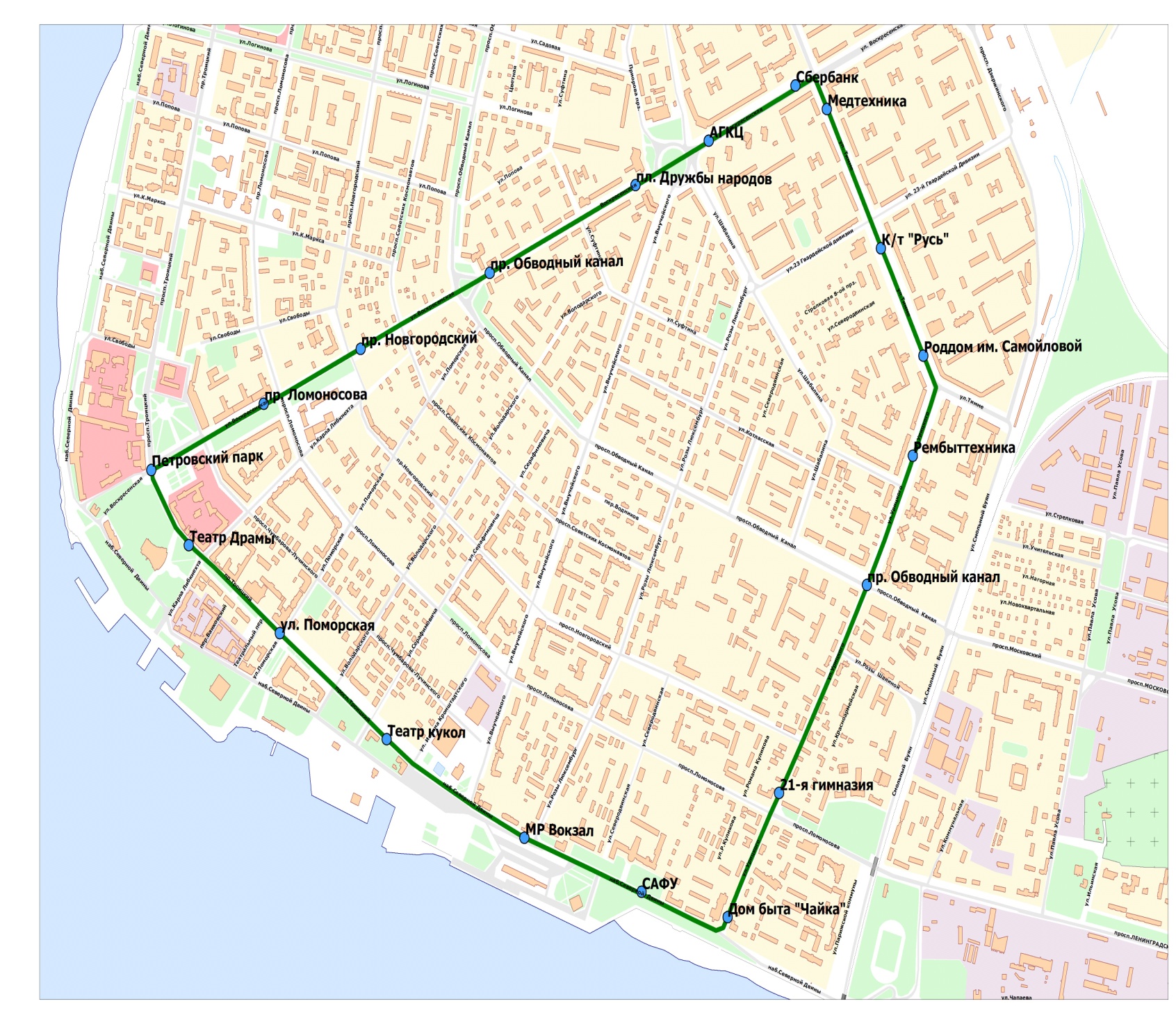 2.2. Автобусный маршрут № 61 «ул. Галушина – ул. Кедрова»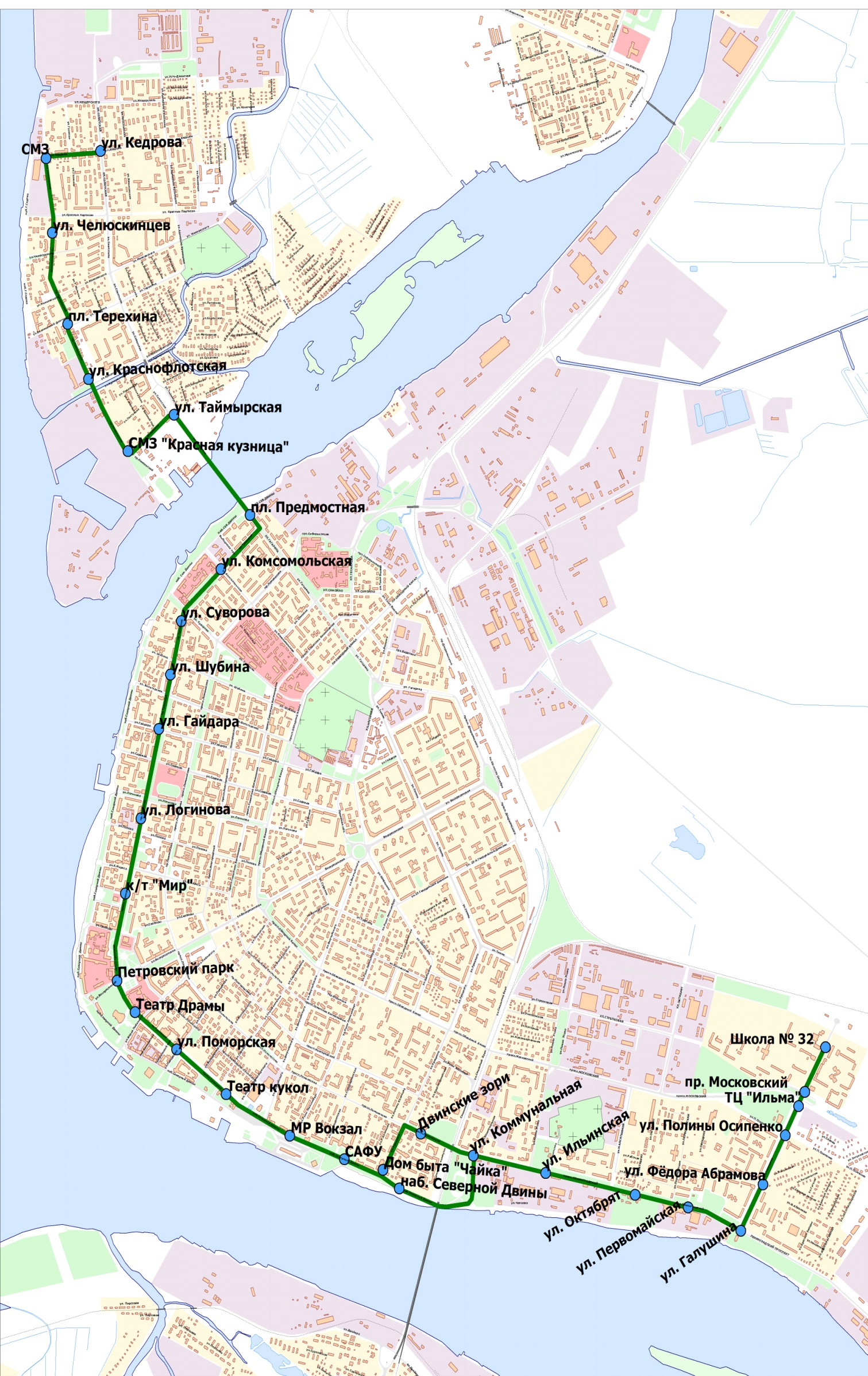 2.3. Автобусный маршрут № 65 «ул. Галушина – п. Гидролизный»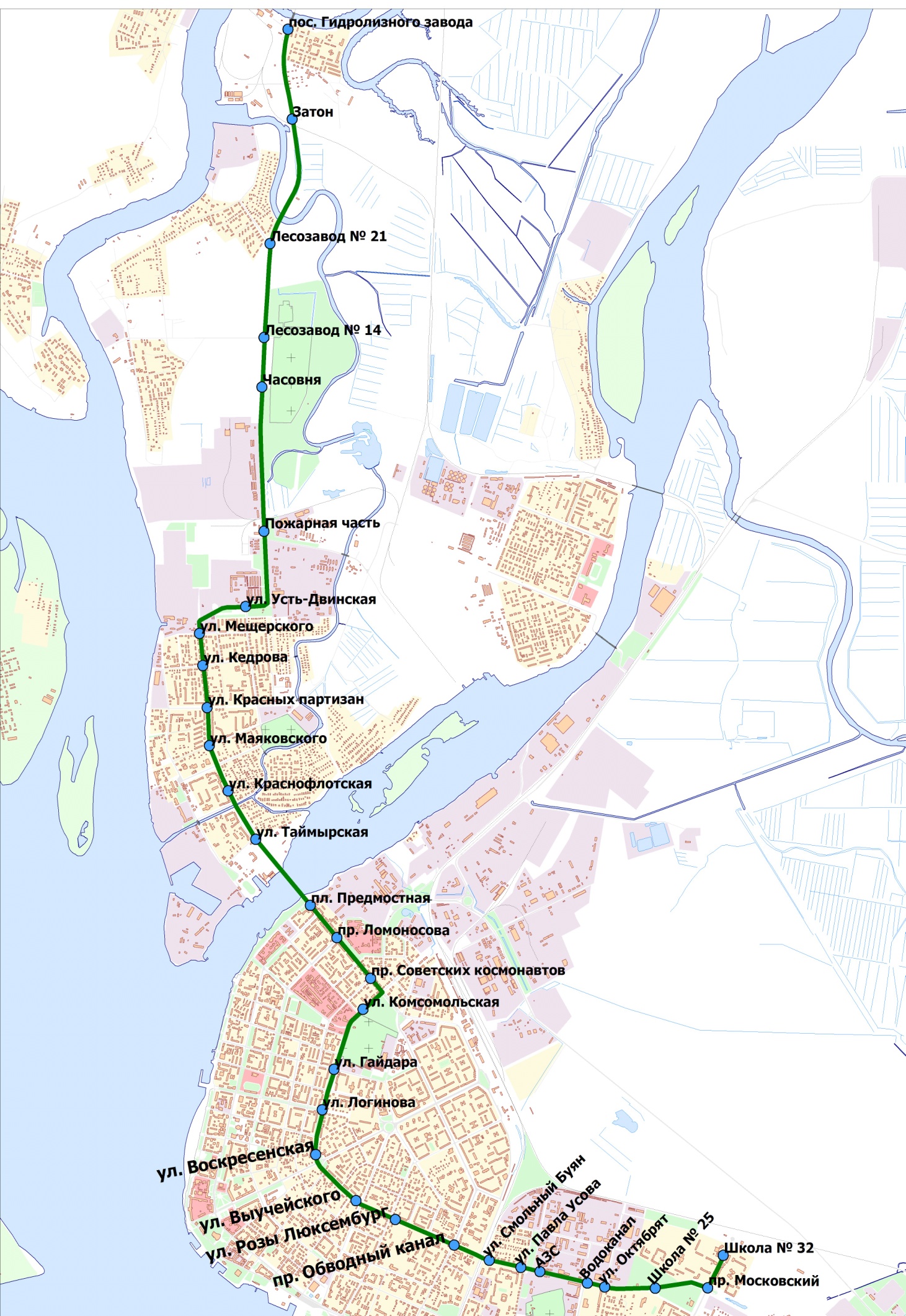 2.4. Автобусный маршрут № 69 «ЖД Вокзал – п. Экономия»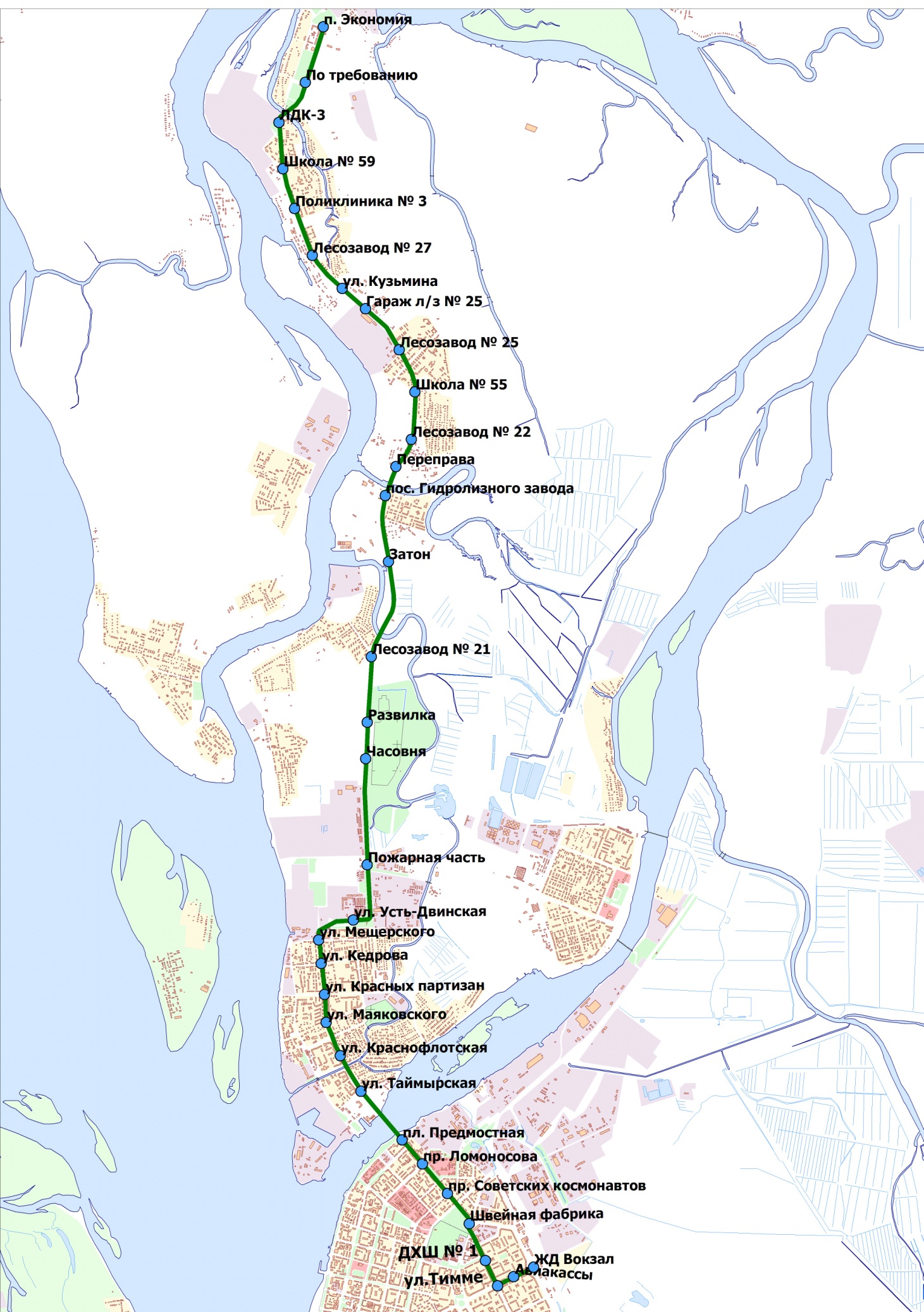 2.5. Расписание движения (предлагаемое)Рабочие расписания движения составляются победителем конкурса на право заключения договоров на осуществление регулярных пассажирских перевозок на территории муниципального образования «Город Архангельск» или претендентом, чья заявка на конкурс была признана единственной, отдельно по каждому маршруту с учетом предлагаемых начала-окончания работы и интервала движения и передается на утверждение в отдел транспорта и связи управления транспорта и дорожно-мостового хозяйства департамента городского хозяйства мэрии города Архангельска с подписанными договорами.2.6. Требования к транспортным средствам2.7. Квалификационные, технические, санитарные, кадровые и иные требованияКвалификационные, технические, санитарные, кадровые и иные требования к претендентам должны соответствовать Федеральному закону от 10.12.1995 № 196-ФЗ «О безопасности дорожного движения», Федеральному закону от 08.11.2007 № 259-ФЗ «Устав автомобильного транспорта и городского наземного электрического транспорта», «Правилам перевозок пассажиров и багажа автомобильным транспортом и городским наземным электрическим транспортом», утвержденным Постановлением Правительства РФ от 14.02.2009 № 112, а также иными нормативно-правовыми документами в сфере пассажирских автоперевозок.2.8. Проект договора на осуществление регулярных пассажирских перевозок на территории МО «Город Архангельск»ДОГОВОР № А011на осуществление регулярных пассажирских перевозок на территории МО «Город Архангельск»«__» __________ .					 		            г. АрхангельскМэрия города Архангельска, действующая от имени и в интересах муниципального образования «Город Архангельск», в лице директора департамента городского хозяйства мэрии города ________________________________________, действующего на основании доверенности от __________ года № _________, именуемая в дальнейшем Заказчик, с одной стороны, и _____________________________________________________________, действующий на основании Устава (или Свидетельства) и именуемый в дальнейшем Исполнитель, с другой стороны, вместе именуемые Стороны, в соответствии с Протоколом № ___ от ___________ г. заседания конкурсной комиссии на право заключения договора на осуществление регулярных пассажирских перевозок на территории муниципального образования «Город Архангельск», заключили настоящий договор о нижеследующем: 1. Предмет договора1.1. Заказчик поручает, а Исполнитель принимает на себя обязательства по осуществлению регулярных пассажирских перевозок на территории муниципального образования «Город Архангельск» по схемам и расписаниям движения, утвержденным Заказчиком, на следующих маршрутах:- № 11 «МР Вокзал – кольцевой» - 7 единиц;- № 61 «ул. Галушина – ул. Кедрова» - 18 единиц;- № 65 «ул. Галушина – п. Гидролизный» - 12 единиц;- № 69 «ЖД Вокзал – п. Экономия» - 10 единиц.         1.2. Регулярные пассажирские перевозки осуществляются в соответствии с действующим законодательством в сфере регулярных пассажирских перевозок.2. Обязательства и права Сторон2.1. Заказчик обязуется:2.1.1. Обеспечить содержание заездных карманов, посадочных и разворотных площадок, расположенных на маршруте в границах муниципального образования «Город Архангельск». 2.1.2. Обо всех изменениях схем и расписаний движения уведомлять Исполнителя не позднее 3 (трех) рабочих дней до даты начала их применения. 2.1.3. Своевременно информировать население города Архангельска обо всех изменениях на маршруте через средства массовой информации.2.2. Заказчик вправе:2.2.1. Требовать от Исполнителя исполнение обязательств, предусмотренных настоящим договором, в том числе письменно, в претензионном порядке.2.2.2. Осуществлять контроль исполнения Исполнителем утвержденных расписаний движения, а также утвержденных схем движения маршрутов посредством спутниковой навигации  ГЛОНАСС или ГЛОНАСС/GPS через центральную диспетчерскую службу МУП «Архангельское предприятие пассажирских перевозок» (далее – ЦДС МУП «АППП») в соответствии с действующим законодательством в сфере регулярных пассажирских перевозок.2.2.3. В одностороннем порядке изменять схемы и расписания движения на маршрутах.2.2.4. Отказать Исполнителю в согласовании привлечения к исполнению обязательств, предусмотренных настоящим договором, соисполнителей (индивидуальных предпринимателей или юридических лиц) в следующих случаях:2.2.4.1. При отсутствии у соисполнителя лицензии на пассажирские перевозки пассажиров автомобильным транспортом, оборудованным для перевозки более 8 человек.2.2.4.2. При отсутствии у соисполнителя в собственности или ином законном основании транспортных средств по классу, типу и оборудованию соответствующих требованиям, предусмотренным подпунктами 2.3.1 и 2.3.2 настоящего договора.2.2.4.3. При одностороннем отказе мэрией города Архангельска от исполнения договора на оказание услуг по перевозке пассажиров, ранее заключенного с перевозчиком, выступающим в качестве соисполнителя, в течение трех лет, предшествующих дате получения согласования.2.2.4.4. При проведении в отношении соисполнителя процедуры ликвидации и наличии решения арбитражного суда о признании его банкротом и об открытии конкурсного производства.2.2.5. Отозвать согласование по привлечению соисполнителя к исполнению обязательств, предусмотренных настоящим договором, в случае возникновения у соисполнителя признаков, предусмотренных подпунктами 2.2.4.1 – 2.2.4.4 настоящего договора и (или) систематического (два и более) нарушений обязательств, предусмотренных настоящим договором.2.2.6. В одностороннем порядке отказаться от исполнения настоящего договора, письменно уведомив об отказе от исполнения договора Исполнителя не менее чем за 60 (шестьдесят) календарных дней до даты расторжения договора, в следующих случаях:2.2.6.1. Маршрут исключен из утвержденного мэрией города Архангельска Перечня маршрутов регулярных пассажирских перевозок на территории муниципального образования "Город Архангельск".2.2.6.2. Исполнитель в течение 30 (тридцати) календарных дней с момента получения повторной претензии, направленной Заказчиком, по устранению одних и тех же нарушений обязательств, предусмотренных настоящим договором, не выполнил ее требования.2.3. Исполнитель обязуется:2.3.1. Обеспечить на маршрутах, указанных в пункте 1.1 настоящего договора, работу транспортных средств не ниже малого класса (согласно общероссийскому классификатору основных фондов ОК 013-94 (ОКОФ)), класса I, категории М3 (согласно ГОСТ Р 51709-2001 «Автотранспортные средства. Требования  безопасности к техническому состоянию и методы проверки», ГОСТ Р 52051-2003 «Механические транспортные средства и прицепы. Классификация и определения», ГОСТ Р 41.36-2004 (Правила ЕЭК ООН № 36)), оборудованных аппаратурой спутниковой навигации ГЛОНАСС или ГЛОНАСС/GPS, подключенной к ЦДС МУП «АППП», в общем количестве 63 (шестьдесят три) единицы в соответствии с актами осмотра транспортных средств, являющимися неотъемлемой частью настоящего договора.2.3.2. Обеспечить наличие резервных транспортных средств не ниже малого класса (согласно общероссийскому классификатору основных фондов ОК 013-94 (ОКОФ)), класса I, категории М3 (согласно ГОСТ Р 51709-2001 «Автотранспортные средства. Требования  безопасности к техническому состоянию и методы проверки», ГОСТ Р 52051-2003 «Механические транспортные средства и прицепы. Классификация и определения», ГОСТ Р 41.36-2004 (Правила ЕЭК ООН № 36)), оборудованных аппаратурой спутниковой навигации ГЛОНАСС или ГЛОНАСС/GPS, подключенной к ЦДС МУП «АППП», в общем количестве 3 (три) единицы в соответствии с актами осмотра транспортных средств, являющимися неотъемлемой частью настоящего договора.2.3.3. При изменении состава транспортных средств, работающих на маршрутах, в десятидневный срок уведомить Заказчика для составления новых актов осмотра транспортных средств. 2.3.4. Письменно согласовать с Заказчиком привлечение соисполнителя к исполнению обязательств, предусмотренных настоящим договором.2.3.5. Обеспечить выполнение рейсов на маршрутах не менее 92 процентов от утвержденных расписаний движения. Рейсы, выполненные автобусами необорудованными аппаратурой спутниковой навигации ГЛОНАСС или ГЛОНАСС/GPS или оборудованными  аппаратурой, не подключенной к ЦДС МУП «АППП», считаются невыполненными. 2.3.6. Обеспечить неукоснительное соблюдение действующего законодательства в сфере регулярных пассажирских перевозок.2.3.7. Иметь лицензию на пассажирские перевозки пассажиров автомобильным транспортом, оборудованным для перевозки более 8 человек.2.3.8. Обеспечить ежедневный предрейсовый технический контроль транспортных средств. Допускать к работе на маршрутах автобусы с чистым кузовом и салоном, прошедшие государственный технический осмотр и соответствующие требованиям безопасности при осуществлении регулярных пассажирских перевозок.2.3.9. Обеспечить ежедневный предрейсовый медицинский осмотр водителей.2.3.10. Обеспечить водителей и кондукторов отличающей их от пассажиров спецодеждой или иными отличительными знаками.2.3.11. Обеспечить продажу пассажирам проездных документов в порядке, предусмотренном действующим законодательством в сфере регулярных пассажирских перевозок.2.3.12. На весь период действия настоящего договора за счёт собственных средств обеспечить автобусы и остановочные пункты информационными указателями маршрутов (аншлагами) в соответствии с действующим законодательством в сфере регулярных пассажирских перевозок.2.3.13. Обеспечить в салонах автобусов наличие информации для пассажиров, предусмотренной действующим законодательством в сфере регулярных пассажирских перевозок.2.3.14. Обеспечить объявление названий остановочных пунктов на маршрутах, в том числе посредством автоматических речевых маршрутных информаторов.2.3.15. Обеспечить беспрепятственный допуск в салоны автобусов представителей контролирующих органов (отдела транспорта и связи управления транспорта и дорожно-мостового хозяйства департамента городского хозяйства мэрии города Архангельска, МУП «АППП», агентства по тарифам и ценам Архангельской области).2.3.16. В десятидневный срок представлять Заказчику письменную информацию о принятых мерах по обращениям и жалобам от юридических и физических лиц.2.3.17. По запросу Заказчика предоставлять информацию о величине пассажиропотока на маршрутах в объеме и форме, предусмотренными запросом.2.3.18. Принимать участие в проводимых Заказчиком социальных программах, связанных с предоставлением льготного проезда отдельным категориям граждан.2.4. Исполнитель вправе:2.4.1. Требовать от Заказчика исполнение обязательств, предусмотренных настоящим договором.2.4.2. В одностороннем порядке отказаться от исполнения настоящего договора, письменно уведомив Заказчика не менее чем за 60 (шестьдесят) календарных дней.2.4.3. По согласованию с Заказчиком на срок не более 12 месяцев привлекать соисполнителей к исполнению обязательств, предусмотренных настоящим договором.3. Ответственность Исполнителя3.1. За неисполнение обязательств, предусмотренных настоящим договором, кроме указанных в пункте 3.2, Исполнитель несет ответственность в виде уплаты штрафа в размере 100 (сто) рублей за каждый выявленный случай. 3.2. За каждый невыполненный рейс, менее 92 (девяносто двух) процентов от утвержденных расписаний движения, Исполнитель несет ответственность в виде штрафов в размере 100 (сто) рублей.3.3. В случае привлечения к исполнению обязательств, предусмотренных настоящим договором, соисполнителей Исполнитель несет перед Заказчиком полную ответственность, предусмотренную настоящим договором, за их действия и (или) бездействия.3.4. Основанием для уплаты штрафов является ведомость ЦДС МУП «АППП» по отметке выполненных рейсов, акты контролирующих органов (отдела транспорта и связи управления транспорта и дорожно-мостового хозяйства департамента городского хозяйства мэрии города Архангельска, МУП «АППП», ГИБДД, УГАДН), фото-видео материалы, а также обращения и жалобы от юридических и физических лиц.3.5. Исполнитель оплачивает штраф в течение 30 (тридцати) календарных дней с момента выставления  Заказчиком счета и (или) претензии.	3.6. Исполнитель освобождается от уплаты штрафа за невыполненные рейсы, если докажет, что это произошло вследствие, обстоятельств за которые Исполнитель не отвечает (туман, гололедица, снежные заносы, внеплановый развод мостов и т.п.), подтвержденные соответствующими документами из уполномоченных органов. 4. Срок действия договора4.1. Договор вступает в силу с момента его подписания Сторонами и составления актов осмотра транспортных средств и действует до исполнения Сторонами своих обязательств.Начало оказания услуг: __________________20__ года.Окончание оказания услуг: __________________ 20__ года.4.2. Окончание срока действия договора, а также односторонний отказ от исполнения договора влечет прекращение обязательств Сторон, предусмотренных настоящим договором.5. Прочие условия договора5.1. Настоящий договор заключен в двух экземплярах по одному для каждой из Сторон, имеющих одинаковую юридическую силу.5.2. Изменения и дополнения к настоящему договору оформляются в двух экземплярах в виде Дополнительных соглашений и подписываются обеими Сторонами.5.3. Приложения к настоящему договору «Акт осмотра транспортных средств» являются его неотъемлемой частью и составляются в соответствии с разделом 6 Положения о проведении конкурса на право заключения договора на осуществление регулярных пассажирских перевозок на территории муниципального образования «Город Архангельск», утвержденного решением Архангельской городской Думы от 02.09.2011 № 319, отдельно на каждый маршрут. Осмотр транспортных средств для составления Актов осуществляется уполномоченными (приказ, доверенность) представителями Сторон при предъявлении документа, подтверждающего полномочия.5.4. Контроль за исполнением Исполнителем условий настоящего договора осуществляет отдел транспорта и связи управления транспорта и дорожно-мостового хозяйства департамента городского хозяйства мэрии города Архангельска. 5.5. Все разногласия, противоречия и споры, которые могут возникать между Сторонами из настоящего договора или в связи с ним, регулируются путем переговоров, при недостижении согласия спор передается на рассмотрение в арбитражный суд Архангельской области.6. Юридические адреса СторонАкт № ___осмотра транспортных средствмаршрута № «__________-____________)(является неотъемлемой частью договора от «____»__________ . № А011 на осуществление регулярных пассажирских перевозок на территории муниципального образования «Город Архангельск»)Дата осмотра транспортных средств «____» ________________ 201___ г.Представитель организатора конкурса  (должность, ФИО) ________________________________________________________________________________________________________Представитель перевозчика (должность, ФИО)__________________________________________________________________________________________________________________Подписи сторон:Представитель организатора конкурса                                                    ____________________________________________Представитель перевозчика                    ____________________________________________№ лотаНаименование лотаКоличество автобусовСрок заключения договора1№ 6 «ЖД Вокзал – ул. Кедрова»№ 62 «ЖД Вокзал – ул. Галушина»№ 76 «ЖД Вокзал – кольцевой»22 единицы21 единица20 единиц6 лет1Общее количество автобусов63 единицы6 лет2№ 11 «МР Вокзал – кольцевой»№ 61 «ул. Галушина – ул. Кедрова»№ 65 «ул. Галушина – п. Гидролизный»№ 69 «ЖД Вокзал – п. Экономия»7 единиц 18 единиц 12 единиц 10 единиц6 лет2Общее количество автобусов47 единицы6 летБудние дниБудние дниНачало работыНе позднее 06:30 часовОкончание работыНе ранее 22:00 часовСредний интервал движенияНе менее 10 минут Выходные и праздничные дниВыходные и праздничные дниНачало работыНе позднее 7:00 часовОкончание работыНе ранее 22:00 часовСредний интервал движенияНе менее 10 минут1Необходимое количество основных транспортных средств Общее количество не более 63 (шестидесяти трех) единиц. Из них: - № 6 «ЖД Вокзал – ул. Кедрова» - 22 ед.;- № 62 «ЖД Вокзал – ул. Галушина» - 21 ед.;- № 76 «ЖД Вокзал – кольцевой» - 20 ед.2Необходимое количество резервных транспортных средств  Общее количество не более 3 (трех) единиц3Класс основных и резервных транспортных средств  Малый класс (согласно общероссийскому классификатору основных фондов ОК 013-94); Класс I, категории М3 (согласно ГОСТ Р 51709-2001 «Автотранспортные средства. Требования  безопасности к техническому состоянию и методы проверки», ГОСТ Р 52051-2003 «Механические транспортные средства и прицепы. Классификация и определения», ГОСТ Р 41.36-2004, Правила ЕЭК ООН № 36)4Общая пассажировместимость основных и резервных транспортных средств  Не менее 42 пассажиров5Тип кузова основных и резервных транспортных средств  Вагонный, одноэтажный, закрытый, цельнометаллический, сварной, несущий, кабина водителя полузакрытого или закрытого типа6Количество дверей в основных и резервных транспортных средствах для посадки-высадки пассажиров Не менее 2 (двух) дверей, открывающихся дистанционно с места водителя7Год выпуска основных и резервных транспортных средств  Не ранее 2008 года выпуска8Навигационное оборудование основных и резервных транспортных средств *Навигационная система ГЛОНАСС или ГЛОНАСС/GPS, соответствующая требованиям  Приказа Министерства транспорта РФ от 31.07.2012 г. № 285, с обязательной отметкой в центральной диспетчерской службе МУП «АППП» (наличие программного обеспечения, совместимого с действующим в ЦДС МУП «АППП»). * - наличие на автобусах навигационной системы ГЛОНАСС или ГЛОНАСС/GPS с осуществлением отметки в центральной диспетчерской службе МУП «АППП» является обязательным условием и будет проверяться у победителя конкурса перед заключением договора.* - наличие на автобусах навигационной системы ГЛОНАСС или ГЛОНАСС/GPS с осуществлением отметки в центральной диспетчерской службе МУП «АППП» является обязательным условием и будет проверяться у победителя конкурса перед заключением договора.* - наличие на автобусах навигационной системы ГЛОНАСС или ГЛОНАСС/GPS с осуществлением отметки в центральной диспетчерской службе МУП «АППП» является обязательным условием и будет проверяться у победителя конкурса перед заключением договора.ЗАКАЗЧИКИСПОЛНИТЕЛЬИСПОЛНИТЕЛЬДепартамент городского хозяйства мэрии города АрхангельскаДиректор департамента _________________________ ________________________________________________________СОГЛАСОВАНОСОГЛАСОВАНОСОГЛАСОВАНОСОГЛАСОВАНОУправление транспорта и дорожно-мостового хозяйства департамента городского хозяйства мэрии города АрхангельскаНачальник отдела транспорта и связи Управление транспорта и дорожно-мостового хозяйства департамента городского хозяйства мэрии города АрхангельскаНачальник отдела транспорта и связи Муниципально-правовой департамент мэрии города АрхангельскаМуниципально-правовой департамент мэрии города Архангельска_________________________ _________________________ _________________________ _________________________ № п/пМарка и модель транспортного средства, заявленного на конкурсГосударственный регистрационный номер транспортного средства, заявленного на конкурсНаличие транспортного средства у победителя конкурсаГотовность транспортного средства к работе по договору с мэрией города АрхангельскаПримечаниеОсновное транспортное средствоОсновное транспортное средствоОсновное транспортное средствоОсновное транспортное средствоОсновное транспортное средствоОсновное транспортное средство12…Резервное транспортное средствоРезервное транспортное средствоРезервное транспортное средствоРезервное транспортное средствоРезервное транспортное средствоРезервное транспортное средство12…Будние дниБудние дниНачало работыНе позднее 06:30 часовОкончание работыНе ранее 22:00 часовСредний интервал движенияНе менее 10 минут Выходные и праздничные дниВыходные и праздничные дниНачало работыНе позднее 07:30 часовОкончание работыНе ранее 22:00 часовСредний интервал движенияНе менее 10 минут 1Необходимое количество основных транспортных средств Общее количество не более 47 (сорока семи) единиц. Из них: - № 11 «МР Вокзал – кольцевой» - 7 ед.;- № 61 «ул. Галушина – ул. Кедрова» - 18 ед.;- № 65 «ул. Галушина – п. Гидролизный» - 12 ед.;- № 69 «ЖД Вокзал – п. Экономия» - 10 ед.2Необходимое количество резервных транспортных средств  Общее количество не более 4 (четырех) единиц3Класс основных и резервных транспортных средств  Малый класс (согласно общероссийскому классификатору основных фондов ОК 013-94); Класс I, категории М3 (согласно ГОСТ Р 51709-2001 «Автотранспортные средства. Требования  безопасности к техническому состоянию и методы проверки», ГОСТ Р 52051-2003 «Механические транспортные средства и прицепы. Классификация и определения», ГОСТ Р 41.36-2004, Правила ЕЭК ООН № 36)4Общая пассажировместимость основных и резервных транспортных средств  Не менее 42 пассажиров5Тип кузова основных и резервных транспортных средств  Вагонный, одноэтажный, закрытый, цельнометаллический, сварной, несущий, кабина водителя полузакрытого или закрытого типа6Количество дверей в основных и резервных транспортных средствах для посадки-высадки пассажиров Не менее 2 (двух) дверей, открывающихся дистанционно с места водителя7Год выпуска основных и резервных транспортных средств  Не ранее 2008 года выпуска8Навигационное оборудование основных и резервных транспортных средств *Навигационная система ГЛОНАСС или ГЛОНАСС/GPS, соответствующая требованиям  Приказа Министерства транспорта РФ от 31.07.2012 г. № 285, с обязательной отметкой в центральной диспетчерской службе МУП «АППП» (наличие программного обеспечения, совместимого с действующим в ЦДС МУП «АППП»). * - наличие на автобусах навигационной системы ГЛОНАСС или ГЛОНАСС/GPS с осуществлением отметки в центральной диспетчерской службе МУП «АППП» является обязательным условием и будет проверяться у победителя конкурса перед заключением договора.* - наличие на автобусах навигационной системы ГЛОНАСС или ГЛОНАСС/GPS с осуществлением отметки в центральной диспетчерской службе МУП «АППП» является обязательным условием и будет проверяться у победителя конкурса перед заключением договора.* - наличие на автобусах навигационной системы ГЛОНАСС или ГЛОНАСС/GPS с осуществлением отметки в центральной диспетчерской службе МУП «АППП» является обязательным условием и будет проверяться у победителя конкурса перед заключением договора.ЗАКАЗЧИКИСПОЛНИТЕЛЬИСПОЛНИТЕЛЬДепартамент городского хозяйства мэрии города АрхангельскаДиректор департамента _________________________ ________________________________________________________СОГЛАСОВАНОСОГЛАСОВАНОСОГЛАСОВАНОСОГЛАСОВАНОУправление транспорта и дорожно-мостового хозяйства департамента городского хозяйства мэрии города АрхангельскаНачальник отдела транспорта и связи Управление транспорта и дорожно-мостового хозяйства департамента городского хозяйства мэрии города АрхангельскаНачальник отдела транспорта и связи Муниципально-правовой департамент мэрии города АрхангельскаМуниципально-правовой департамент мэрии города Архангельска_________________________ _________________________ _________________________ _________________________ № п/пМарка и модель транспортного средства, заявленного на конкурсГосударственный регистрационный номер транспортного средства, заявленного на конкурсНаличие транспортного средства у победителя конкурсаГотовность транспортного средства к работе по договору с мэрией города АрхангельскаПримечаниеОсновное транспортное средствоОсновное транспортное средствоОсновное транспортное средствоОсновное транспортное средствоОсновное транспортное средствоОсновное транспортное средство12…Резервное транспортное средствоРезервное транспортное средствоРезервное транспортное средствоРезервное транспортное средствоРезервное транспортное средствоРезервное транспортное средство12…